Задание №1. Тестирование1. НА ПЕРЕДНЕЙ ПОВЕРХНОСТИ ПИРАМИДЫ ВИСОЧНОЙ КОСТИ ИМЕЕТСЯ: 1) отверстие мышечно-трубного канала; 2) яремная ямка; 3) каменистая ямочка; 4) дугообразное возвышение; 2. НА ЗАДНЕЙ ПОВЕРХНОСТИ ПИРАМИДЫ ВИСОЧНОЙ КОСТИ ИМЕЕТСЯ: 1) тройничное вдавливание; 2) борозда сигмовидного синуса; 3) внутреннее слуховое отверстие; 4) крыша барабанной полости; 3. ОТРОСТОК ВИСОЧНОЙ КОСТИ: 1) лобный; 2) крыловидный; 3) яремный; 4) скуловой; 4. ЛОКАЛИЗАЦИЯ ВЫХОДНОГО ОТВЕРСТИЯ БАРАБАННОГО КАНАЛЬЦА: 1) расщелина малого каменистого нерва; 2) барабанно-сосцевидная щель; 3) каменисто-барабанная щель; 4) дно каменистой ямочки; 5. ЛОКАЛИЗАЦИЯ ВХОДНОГО ОТВЕРСТИЯ КАНАЛЬЦА БАРАБАННОЙ СТРУНЫ: 1) стенка сонного канала; 2) дно яремной ямки; 3) стенка канала лицевого нерва; 4) шило-сосцевидное отверстие; 6. ВЫХОДНОЕ ОТВЕРСТИЕ ЛИЦЕВОГО КАНАЛА: 1) борозда большого каменистого нерва; 2) поддуговая ямка; 3) стенка внутреннего слухового прохода; 4) шило-сосцевидное отверстиеЗадание №2. Ответьте на вопросы (с использованием русской и латинской терминологии)1. Части височной кости _______________________________________________________2. Какие поверхности имеет пирамида височной кости _____________________________3. Какие края имеет пирамида височной кости _____________________________________4. Через какое анатомическое образование передняя черепная ямка сообщается с полостью носа? ________________________________________________________________________5. Через какое анатомическое образование средняя черепная ямка сообщается с крыловидно-небной ямкой? _____________________________________________________Задание №3. Ситуационная задачаВоспаление ячеек сосцевидного отростка височной кости (мастоидит) рассматривается как частое осложнение в практике ЛОР – врачей. Вопрос 1: Как называется самая большая ячейка сосцевидного отростка?;Вопрос 2: Где эта ячейка локализована по отношению к барабанной полости?Ответ 1 ______________________________________________________________________Ответ 2 ______________________________________________________________________Задание №4. На предложенных ниже картинках височной кости и основания черепа укажите цифрами анатомические образования согласно приведенной легенде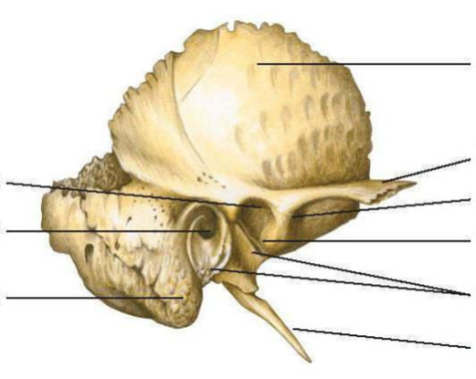 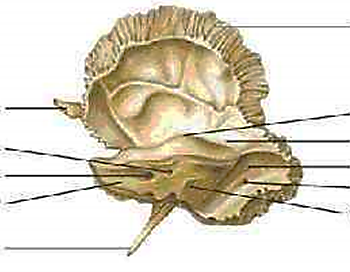 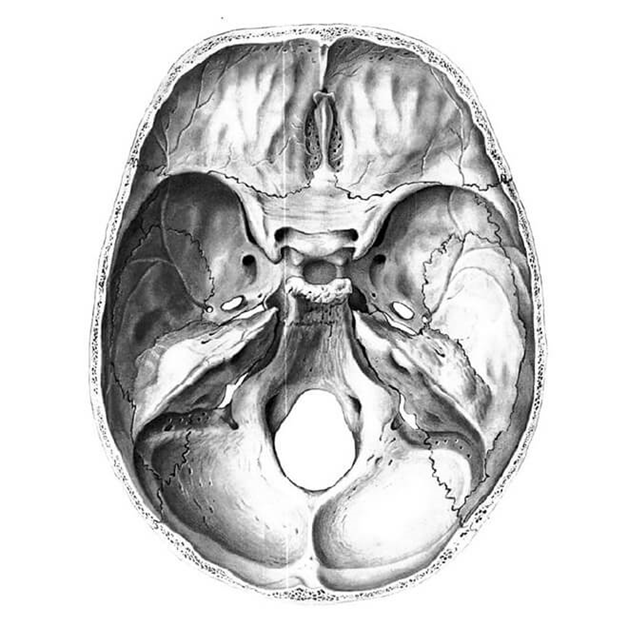 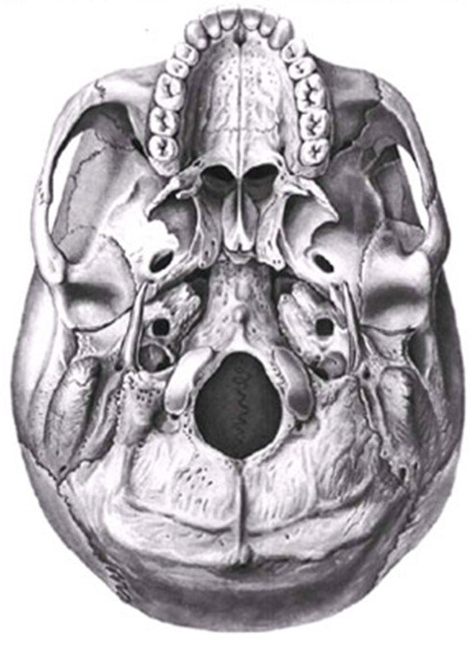 Найдите и укажите следующие образования:1. processus zygomaticus2. eminentia arcuata3. processus styloideus4. porus acusticus internus5. porus acusticus externus6. processus mastoideus7. pars squamosa8. fossa mandibularis9.fossa subarcuata10. impressio trigemini11. Canalis nervi hypoglossi12. Foramen rotundum13. Foramen ovale14. Canalis condilaris15. Foramen stylomastoideus16. Foramen jugulareКаналы височной костиНапишите латинское название и входное и выходное отверстия, используя русскую и латинскую терминологию:Сонный канал ____________________________________________1. вход 2. выходКанал лицевого нерва ____________________________________________3. вход4. выходМышечно-трубный канал ____________________________________________5. вход6. выходКанал барабанной струны ____________________________________________7. вход8. выходСосцевидный канал ____________________________________________9. вход10. выходСонно-барабанные канальцы ____________________________________________11. вход12. выходБарабанный каналец ____________________________________________13. вход14. выходНайдите и укажите следующие образования:1. processus zygomaticus2. eminentia arcuata3. processus styloideus4. porus acusticus internus5. porus acusticus externus6. processus mastoideus7. pars squamosa8. fossa mandibularis9.fossa subarcuata10. impressio trigemini11. Canalis nervi hypoglossi12. Foramen rotundum13. Foramen ovale14. Canalis condilaris15. Foramen stylomastoideus16. Foramen jugulareКаналы височной костиНапишите латинское название и входное и выходное отверстия, используя русскую и латинскую терминологию:Сонный канал ____________________________________________1. вход 2. выходКанал лицевого нерва ____________________________________________3. вход4. выходМышечно-трубный канал ____________________________________________5. вход6. выходКанал барабанной струны ____________________________________________7. вход8. выходСосцевидный канал ____________________________________________9. вход10. выходСонно-барабанные канальцы ____________________________________________11. вход12. выходБарабанный каналец ____________________________________________13. вход14. выход